Before submitting this purchase request, you must agree to the attestation below.Payment will be by credit card only.  NDEDIC Staff will contact you to complete your transaction.The cost for the guide is $250.  Please note:  NDEDIC member benefits include no cost guides.  Information on membership may be found on this web page: https://ndedic.wildapricot.org/Join-NDEDIC If the guide is purchased as a non-member, a one-time $75 credit* will be offered toward an NDEDIC Membership if you elect to become a member within 30 days of purchase.  *Only one $75 credit can be applied toward an NDEDIC membership even if multiple guidance documents are purchased.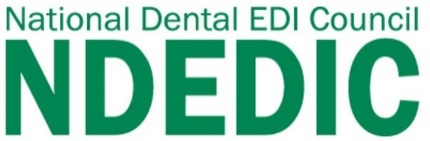 Guidance Document Purchase RequestCheck to AgreeNDEDIC Guidance DocumentASC X12 AttestationNDEDIC Top Dental Eligibility and Benefit Questions Response Guide: Companion to the ASC X12N/005010X279A1 HEALTH CARE ELIGIBILITY BENEFIT INQUIRY and RESPONSE (270/271)This guide is to be used in conjunction with the ASC X12, 5010 Version of the Health Care Eligibility Benefit Inquiry and Response (270/271) Technical Report 3 guide. By downloading this NDEDIC guidance document, you attest that you have purchased the corresponding ASC X12 TR3 guide to implement the recommended best practice guidelines contained herein.NDEDIC Dental Reference Guide to the ASC X12N/005010X221A1
Health Care Claim Payment/Advice (835) For Orthodontic Claims; Companion to the ASC12N/005010X221A1 Health Care Claim Payment/Advice (835)This guide is to be used in conjunction with the ASC X12, 5010 Version of the Health Care Claim Payment/Advice (835) Technical Report 3 guide. By downloading this NDEDIC guidance document, you attest that you have purchased the corresponding ASC X12 TR3 guide to implement the recommended best practice guidelines contained herein.DateNameTitle/RoleCompanyPhoneAddressEmailStakeholder category Check one:Dental payerDental providerDental clearinghouseDental practice management systemDental vendor (other), consultants